Minutes DICOM WORKING GROUP TWENTY EIGHT(Physics Strategy)Version 1Date:								March 7, 2016 Noon - 5 pm								March 8, 2016 9 am – 5 pmVenue:								ESR Headquarter, Neutorgasse 91010 Vienna, AustriaPresiding Officer:			Annalisa Trianni Co-Chair			Donald Peck Co-Chair	Secretary:			Annalisa TrianniVoting Members Present				 	Represented by AAPM								Donald PeckACR								Nicholas BevinsBayer Healthcare						Ting LuEFOMP							Annalisa Trianni	GE Healthcare							Francisco SuredaSiemens Healthcare						Heinz BlendingerPhilips								Karthigai BalanPACSHealth, LLC						Steve Massey	PACSHealth, LLC						Daniel Tuffelmeier 	OpeningThe meeting was called to order at 12.15 on March 7, 2016.Members identified themselves and their employers. A quorum was present.Members reviewed the Agenda. A new version of the Agenda has been created, approved and uploaded. The minutes from the meeting on October 6 & 7, 2015 in Dublin (Ireland) (see document WG-28-2015-10-06-Min.docx) has been reviewed and approved.Review all Pulic Comments received on Sup 191 P-RDSRMembers reviewed received comments on sup191. A revised version of the document has been created and uploaded to the server that incorporates with the changes to address received comments. Need to clarify the definition of equivalent dose addressing to its origin (ICRP)(Action: Annalisa Trianni and Nicholas Bevins)Need to list any possible parameter for CID prdsrC106A (EFOMP and AAPM to be involved) Start development of New Work Item Radiation Dose Structured Reporting for Cone Beam CTMembers tried to identify what needs to be included in the new RDSR. The requirements for a new IOD have been included in the document “Enhanced Radiation Dose Structured Reporting Constraints.docx“ uploaded to the server.This document will drive the decision to include events from CBCT in the existing RDSR or building a specific one or move towards on an enhanced RDSR. In any case, it will be restricted to equipment that produces ionizing radiation and it will include all the modalities using CBCT (Dental, IGRT, Breast CT and FDCT).Members decided to prepare a PPT on 3D geometry description to be presented to the WG6 in June (Action: Francisco Sureda ad Donald Peck)CP Members reviewed the CP1572 “Extension for Dose at Reference Point in RDSR”. Memebrs discussed three possible options:1. 	If it’s to handle legacy systems where row 9 of TID 10001 is absent --> we can make row 1 TID 10003B U instead of MC (If it is made U we have to make sure that systems which provide the row 1 of TID 10003B will continue providing it). The group understands, that this is hard to realize.2. 	Keep it MC and extend the condition as suggested in the CP, but define include a content item description under the TID table to recommend a certain Text (e.g. “Unknown Reference Point – cannot calculate the dose”) for the a reference point in row 2 of TID 10003B.3. 	In row 9 of 10001 the System implementer can code the value of “No”, but still provide contents for TID 10003B (in TID 10003) as far as the system is able to determine the contents. But this would violate the “IFF” condition in TID 10003 Row 28.As a conclusion of the group, only proposal #2 seems to be possible.New Work Items for WG-28No new work itmesFuture Meetings in 2016Members started defining the calendar for 2016 meetings:May 30 to June 3 in Munich – To Be Confirmed (Action: Annalisa Trianni)September 27 - 29 in Boston – To Be Confirmed (Action: Donald Peck)New BusinessNo new business.AdjournThe meeting was adjourned at 12.30 local time on Tuesday, March 8, 2016.Prepared by Alberto Torresin, Secretary of WG-28Submitted by Luiza Kowalczyk, DICOM Secretary Reviewed by Clark Silcox, Legal counsel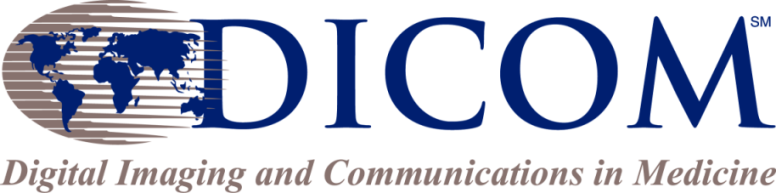 1300 North 17th Street, Suite 900
Arlington, VA 22209, USA+1-703- 841-3281http://dicom.nema.orgE-mail: dicom@medicalimaging.org